.Dance starts on vocals. Dance has 2 Restarts[1-8] Walk, Rock/Recover, Back Shuffle, ½, ¼, Sailor[10-17] Cross Behind, Side Step, 1/8 Turn Triple Forward, Rock/Recover With Sweep, Back, Together, Rock Forward[18-25] Recover, Step Back, Back Shuffle, ½, ½, ½ Forward Shuffle,[26-33] Cross Rock/Recover, Side Shuffle, Cross Rock/Recover, ¼ Turn Shuffle[34-41] Rock Forward/Recover, Sweep Around, Weave With ¼, Step, Step Lock Step X2[42-49] Rock Forward/Recover, Back, Together, Rock Forward/Recover, ½ Turn, ½ ½, Step Forward[50-57] Rock/Recover, Together, Together, Side, Together, Together, Side, Back, Together, Rock Forward[58-64] Recover, Back, Back Shuffle, ½ Turn, Walk, Shuffle ForwardBoth Restarts bring you back to the 3 o’clock wallRestarts are on the 2nd wall after the first 20 counts, you will be on the diagonal and about to shuffle back right, left right.Center up to the wall you just started and touch instead of shuffling back or just hold on the shuffle and make the 1/8 of a turn to start the same wall again. 3 o’clockThe Second Restart will come when you have started on the back wall for the first time, you will do up until counts 52.You will be doing your together, together, side steps, but instead of stepping to the side you will step forward on your left and restart the dance back on the 3 o’clock wallA STRICTLY8 LINEDANCELast Revision - 1st February 2013Gotta Be Somebody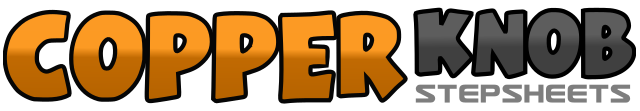 .......Count:64Wall:4Level:Intermediate / Advanced.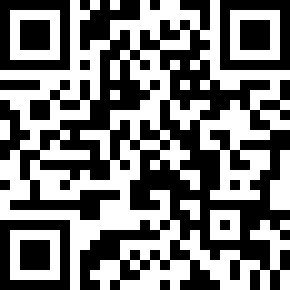 Choreographer:Guyton Mundy (USA) - January 2013Guyton Mundy (USA) - January 2013Guyton Mundy (USA) - January 2013Guyton Mundy (USA) - January 2013Guyton Mundy (USA) - January 2013.Music:Gotta Be Somebody - NickelbackGotta Be Somebody - NickelbackGotta Be Somebody - NickelbackGotta Be Somebody - NickelbackGotta Be Somebody - Nickelback........1,2,3Walk forward on left, rock forward on right, recover on left4&5Shuffle back right, left, right6,7Make ½ turn over left stepping forward on left, make ¼ turn to left stepping right to right side8&1Step left behind right, cross right over left, step left to left side2,3Cross right behind left, step diagonally to 1:30 wall on left4&5Shuffle forward right, left, right6,7Rock forward on left, recover back on right as you sweep left back around to left8&1Rock back on left, recover on right, rock forward on left2,3Recover on right, step back on left4&5Shuffle back right, left, right6,7Make ½ turn over left stepping forward on left, make ½ turn over left stepping back on right8&1Make ½ turn left shuffling forward left, right, left (you will end on 7:30 wall)2,3Cross rock right over left, recover on left4&5Shuffle side, together , side to right (centering up on 9:00 wall)6,7Cross left over right, recover on right8&1Step left to left side, step together with right, make ¼ turn left stepping forward on left2,3Rock forward on right, recover on left as you sweep right back around to right4&5Step right behind left, make ¼ turn left stepping forward on left, walk forward on right6Walk forward on left7&8Step forward on right, lock left behind, step forward on right&1Lock left behind, step forward on right2,3Rock forward on left, recover on right4&5Step back on left, step together with right, rock forward on left6,7Recover on right, make ½ turn over left stepping forward on left8&1Make ½ turn over left stepping back on right, make ½ turn over left stepping forward on left, Step forward on right2,3Rock forward on left, recover on right4&5Step left together with right, step right in place, step left to left side6&7Step right together with left, step left in place, step right to right side8&1Rock back on left, recover on right, rock forward on left2,3Recover back on right, step back on left4&5Shuffle back right, left, right6,7Make ½ turn over left stepping forward on left, step forward on right8&1Triple forward left, right, left (count 1 is the start of the dance)